В соответствии со ст.ст. 11.2, 11.3, 11.10 Земельного кодекса Российской Федерации, Приказом Минэкономразвития России от 27.11.2014 г. № 762 "Об утверждении требований к подготовке схемы расположения земельного участка или земельных участков на кадастровом плане территории и формату схемы расположения земельного участка или земельных участков на кадастровом плане территории при подготовке схемы расположения земельного участка или земельных участков на кадастровом плане территории в форме электронного документа, формы схемы расположения земельного участка или земельных участков на кадастровом плане территории, подготовка которой осуществляется в форме документа на бумажном носителе", администрация Ибресинского района Чувашской Республики п о с т а н о в л я е т:Утвердить схему образования земельного участка на кадастровом плане территории, Чувашско-Тимяшского сельского поселения Ибресинского района Чувашской Республики в связи с: образованием земельного участка путем перераспределения земельного участка с кадастровым номером 21:10:130803:32, проектной площадью: 1 125 кв. м. Категория земель: земли населенных пунктов. Разрешенное использование: для индивидуального жилищного строительства, (код по классификатору 2.1). Территориальная зона в соответствии с ПЗЗ: Ж-1 (Зона застройки индивидуальными жилыми домами). Местоположение земельного участка: Чувашская Республика-Чувашия, Ибресинский район, Чувашско-Тимяшское сельское поселение, с. Чувашские Тимяши, ул. 40 лет Победы, д.12.Заместитель главы администрацииИбресинского района – начальникотдела сельского хозяйства                                                                         В.Ф. ГавриловЕрмошкин М.П.8 (83538) 22571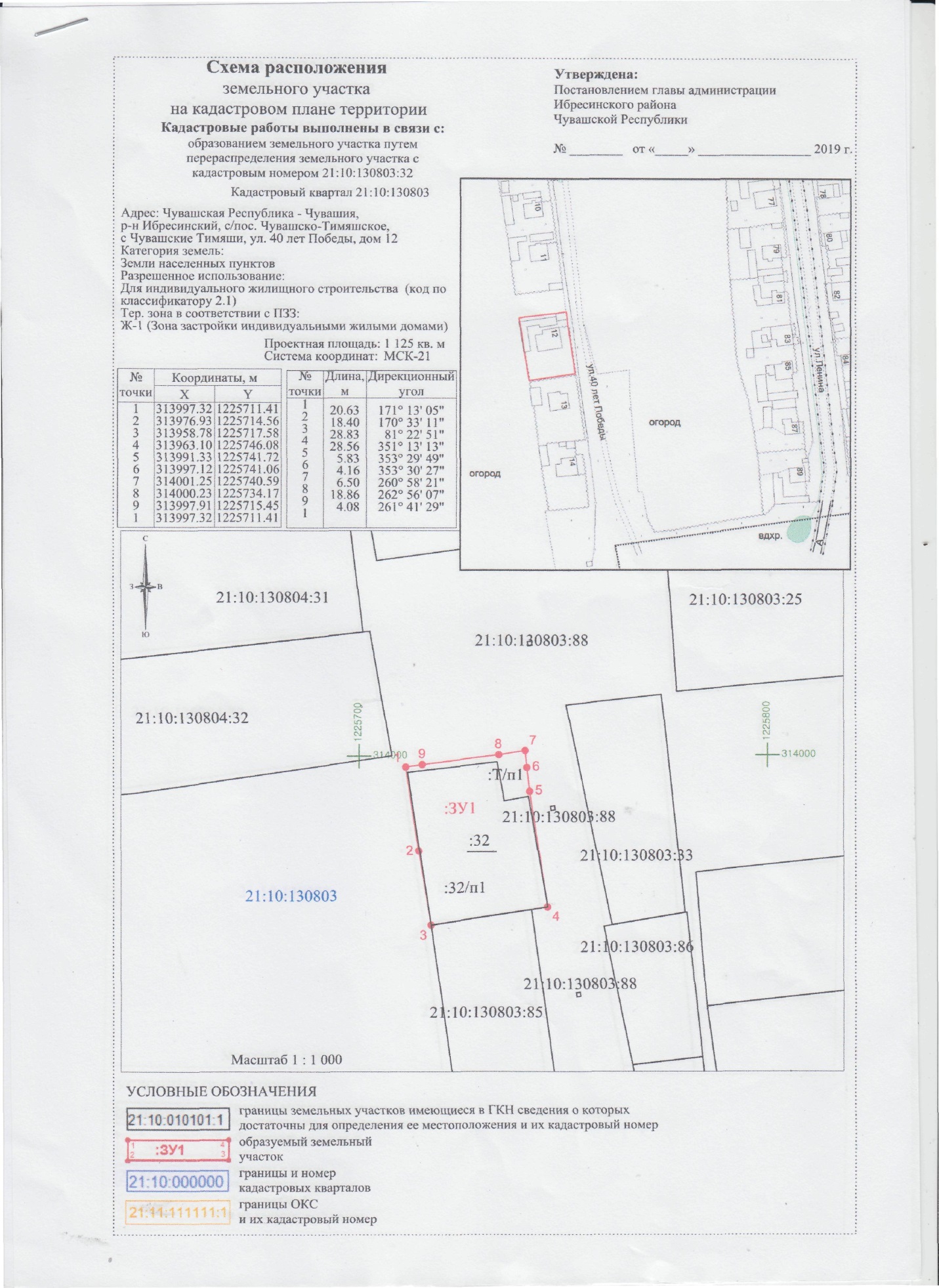 ЧĂВАШ РЕСПУБЛИКИ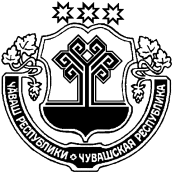 ЧУВАШСКАЯ РЕСПУБЛИКАЙĚПРЕÇ РАЙОНĚН АДМИНИТРАЦИЙЕЙЫШĂНУ04.07.2019               397 № Йěпреç поселокěАДМИНИТРАЦИЯИБРЕИНКОГО РАЙОНАПОСТАНОВЛЕНИЕ04.07.2019   № 397поселок ИбресиОб утверждении схемы  расположения земельного участка на кадастровом плане территории Чувашско-Тимяшского сельского поселения Ибресинского района Чувашской Республики